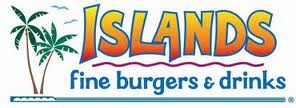 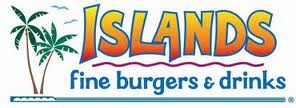 Name __________________________Multiplication of Decimals Assessment RubricItemNeeds to take an Ordering Class2 ptsHas BasicOrder Skills3 ptsMissing someOrder Details4 ptsOrdering Expert5 ptsYour ScoreTitle and NameMissing student name and Poster TitleMissing student name but has a Poster TitlePoster Title is present and student name on poster.Poster Title explains project, creative and neatly done. Student name on poster.Appropriate number of appetizers, meals, desserts and drinks per groupTable incomplete. Friend information not included.Both people missing an appetizer, meal, dessert or drink. One person missing an appetizer, meal, drink or dessert. One appetizer, meal, dessert and drink are given for each person. Estimated CostsEstimated costs are missing on table.Estimated costs given but incorrect for 4 or more items.Estimated costs given but incorrect for 1 to 3 items.Estimated costs given correctly for each item.Actual CostsActual costs are missing on table.Actual costs given but incorrect for 4 or more items.Actual costs given but incorrect for 1 to 3 items.Actual costs given correctly for each item.Calculations(Total Food Cost, Tax, Tip, Total Bill)Calculations are not shown on graph paper and not correct in table.Calculations are not shown on graph paper but correct in table.Calculations are shown on graph paper and in the table, but incorrect.Calculations arei shown on graph paper, in the table and correct.Poster QualityTRY AGAIN! The poster is distractive, messy, and poorly designed.OK!The poster is acceptably appealing.GOOD WORK!The poster is attractive with a nice design, layout and is neat.WOW! The poster stands out with an exceptionally appealing design and layout. Poster is also very neat.Final GradeFinal GradeFinal GradeFinal GradeFinal Grade